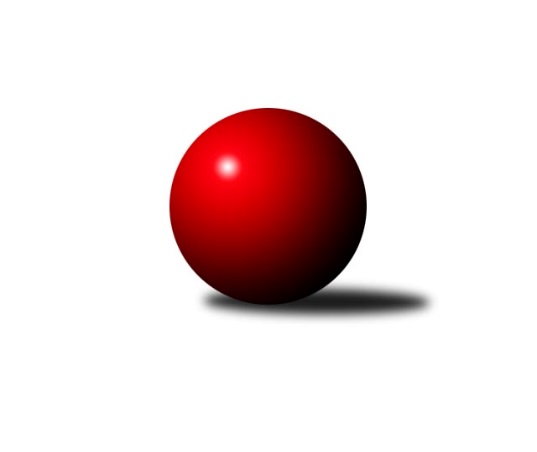 Č.3Ročník 2013/2014	15.10.2013Nejlepšího výkonu v tomto kole: 2502 dosáhlo družstvo: TJ Unie Hlubina COkresní přebor Ostrava  2013/2014Výsledky 3. kolaSouhrnný přehled výsledků:TJ Sokol Bohumín E	- TJ Michalkovice B	12:4	2316:2205		15.10.TJ Unie Hlubina E	- TJ VOKD Poruba C	4:12	2275:2363		15.10.TJ VOKD Poruba˝E˝	- TJ Unie Hlubina˝F˝	14:2	2135:1946		15.10.SKK Ostrava C	- SKK Ostrava˝D˝	4:12	2338:2390		15.10.TJ Unie Hlubina C	- TJ Unie Hlubina˝D˝	12:4	2502:2430		15.10.Tabulka družstev:	1.	TJ Unie Hlubina C	3	3	0	0	32 : 16 	 	 2467	6	2.	SKK Ostrava˝D˝	3	2	0	1	30 : 18 	 	 2383	4	3.	TJ Sokol Bohumín D	2	2	0	0	20 : 12 	 	 2348	4	4.	TJ VOKD Poruba˝E˝	3	2	0	1	28 : 20 	 	 2243	4	5.	TJ Unie Hlubina˝D˝	3	2	0	1	26 : 22 	 	 2379	4	6.	TJ Unie Hlubina E	2	1	0	1	18 : 14 	 	 2337	2	7.	TJ VOKD Poruba C	2	1	0	1	18 : 14 	 	 2324	2	8.	TJ Sokol Bohumín E	3	1	0	2	22 : 26 	 	 2249	2	9.	SKK Ostrava C	3	1	0	2	20 : 28 	 	 2311	2	10.	TJ Michalkovice B	3	0	0	3	16 : 32 	 	 2236	0	11.	TJ Unie Hlubina˝F˝	3	0	0	3	10 : 38 	 	 2097	0Podrobné výsledky kola:	 TJ Sokol Bohumín E	2316	12:4	2205	TJ Michalkovice B	Jan Kohutek	 	 181 	 213 		394 	 2:0 	 372 	 	193 	 179		Petr Řepecky	Vojtěch Zaškolný	 	 193 	 202 		395 	 2:0 	 287 	 	154 	 133		Tomáš Papala	Kateřina Honlová	 	 178 	 163 		341 	 2:0 	 326 	 	161 	 165		Martin Ščerba	Andrea Rojová	 	 195 	 181 		376 	 0:2 	 407 	 	201 	 206		Jan Zych	František Modlitba	 	 193 	 177 		370 	 0:2 	 390 	 	195 	 195		Josef Paulus	Martin Ševčík	 	 214 	 226 		440 	 2:0 	 423 	 	212 	 211		Zdeněk Zhýbalarozhodčí: Nejlepší výkon utkání: 440 - Martin Ševčík	 TJ Unie Hlubina E	2275	4:12	2363	TJ VOKD Poruba C	Jiří Břeska	 	 202 	 208 		410 	 2:0 	 377 	 	194 	 183		Mirko Šťastný	Pavel Rybář	 	 156 	 188 		344 	 0:2 	 417 	 	214 	 203		Helena Hýžová	Karel Svoboda	 	 181 	 207 		388 	 2:0 	 375 	 	188 	 187		Helena Martinčáková	Lubomír Jančár	 	 202 	 208 		410 	 0:2 	 411 	 	199 	 212		Roman Klímek	Jiří Štroch	 	 175 	 191 		366 	 0:2 	 387 	 	194 	 193		Vladimír Rada	Pavel Lyčka	 	 154 	 203 		357 	 0:2 	 396 	 	209 	 187		Richard Šimekrozhodčí: Nejlepší výkon utkání: 417 - Helena Hýžová	 TJ VOKD Poruba˝E˝	2135	14:2	1946	TJ Unie Hlubina˝F˝	Lukáš Skřipek	 	 170 	 160 		330 	 2:0 	 305 	 	147 	 158		Irena Šafárová	Radim Bezruč	 	 172 	 165 		337 	 2:0 	 283 	 	127 	 156		Eva Michňová	František Hájek	 	 160 	 171 		331 	 0:2 	 346 	 	162 	 184		Daniel Herák	Lukáš Trojek	 	 192 	 168 		360 	 2:0 	 298 	 	140 	 158		Libor Pšenica	Vojtěch Turlej	 	 195 	 198 		393 	 2:0 	 391 	 	194 	 197		Maxim Bedarev	Zdeněk Hebda	 	 208 	 176 		384 	 2:0 	 323 	 	154 	 169		Michaela Černározhodčí: Nejlepší výkon utkání: 393 - Vojtěch Turlej	 SKK Ostrava C	2338	4:12	2390	SKK Ostrava˝D˝	Karolina Chodurová	 	 176 	 166 		342 	 0:2 	 368 	 	167 	 201		René Svoboda	Miroslav Heczko	 	 192 	 172 		364 	 2:0 	 341 	 	165 	 176		Tereza Vargová	Miroslav Futerko	 	 198 	 217 		415 	 0:2 	 431 	 	201 	 230		Petr Šebestík	Oldřich Stolařík	 	 196 	 186 		382 	 0:2 	 428 	 	210 	 218		Jaroslav Čapek	Michal Blinka	 	 213 	 223 		436 	 2:0 	 418 	 	209 	 209		Jiří Koloděj	Rostislav Hrbáč	 	 213 	 186 		399 	 0:2 	 404 	 	203 	 201		Miroslav Kolodějrozhodčí: Nejlepší výkon utkání: 436 - Michal Blinka	 TJ Unie Hlubina C	2502	12:4	2430	TJ Unie Hlubina˝D˝	Karel Kudela	 	 206 	 193 		399 	 2:0 	 398 	 	184 	 214		Monika Slovíková	Václav Rábl	 	 217 	 240 		457 	 2:0 	 395 	 	191 	 204		Božena Olšovská	Petr Tomaňa	 	 191 	 197 		388 	 0:2 	 415 	 	208 	 207		Alena Koběrová	Josef Navalaný	 	 210 	 181 		391 	 0:2 	 400 	 	212 	 188		František Sedláček	Rudolf Riezner	 	 202 	 236 		438 	 2:0 	 419 	 	195 	 224		Hana Vlčková	Pavel Marek	 	 243 	 186 		429 	 2:0 	 403 	 	215 	 188		Koloman Bagirozhodčí: Nejlepší výkon utkání: 457 - Václav RáblPořadí jednotlivců:	jméno hráče	družstvo	celkem	plné	dorážka	chyby	poměr kuž.	Maximum	1.	Libor Mendlík 	TJ Unie Hlubina E	432.00	288.0	144.0	3.0	1/1	(432)	2.	Rudolf Riezner 	TJ Unie Hlubina C	430.00	288.0	142.0	5.7	1/1	(438)	3.	Jiří Koloděj 	SKK Ostrava˝D˝	429.75	286.0	143.8	2.0	2/2	(443)	4.	Václav Rábl 	TJ Unie Hlubina C	429.67	295.3	134.3	5.0	1/1	(457)	5.	Pavel Marek 	TJ Unie Hlubina C	424.50	288.0	136.5	4.5	1/1	(429)	6.	René Světlík 	TJ Sokol Bohumín D	424.50	297.0	127.5	9.0	1/1	(455)	7.	Hana Vlčková 	TJ Unie Hlubina˝D˝	421.00	293.3	127.7	8.0	1/1	(429)	8.	Zdeněk Zhýbala 	TJ Michalkovice B	420.50	301.5	119.0	5.5	2/3	(423)	9.	Jiří Břeska 	TJ Unie Hlubina E	417.50	282.5	135.0	4.0	1/1	(425)	10.	Michal Blinka 	SKK Ostrava C	412.50	297.0	115.5	8.3	2/2	(436)	11.	Koloman Bagi 	TJ Unie Hlubina˝D˝	410.50	280.0	130.5	7.0	1/1	(418)	12.	Jan Zych 	TJ Michalkovice B	409.33	294.3	115.0	10.7	3/3	(447)	13.	Lubomír Jančár 	TJ Unie Hlubina E	407.50	282.0	125.5	8.5	1/1	(410)	14.	Karel Kudela 	TJ Unie Hlubina C	406.00	275.0	131.0	3.0	1/1	(413)	15.	Miroslav Futerko 	SKK Ostrava C	405.75	287.8	118.0	6.0	2/2	(415)	16.	Alena Koběrová 	TJ Unie Hlubina˝D˝	404.50	283.5	121.0	7.0	1/1	(415)	17.	Jaroslav Čapek 	SKK Ostrava˝D˝	404.25	274.0	130.3	7.0	2/2	(428)	18.	Petr Šebestík 	SKK Ostrava˝D˝	403.50	285.0	118.5	9.8	2/2	(431)	19.	Jiří Preksta 	TJ Unie Hlubina˝D˝	402.00	287.0	115.0	6.0	1/1	(402)	20.	Martin Ševčík 	TJ Sokol Bohumín E	401.50	277.0	124.5	6.3	2/2	(440)	21.	Lenka Raabová 	TJ Unie Hlubina C	401.00	272.5	128.5	6.5	1/1	(409)	22.	František Sedláček 	TJ Unie Hlubina˝D˝	398.00	292.7	105.3	10.3	1/1	(415)	23.	Vlastimil Pacut 	TJ Sokol Bohumín D	396.00	286.0	110.0	13.0	1/1	(401)	24.	Miroslav Koloděj 	SKK Ostrava˝D˝	395.75	279.5	116.3	6.8	2/2	(404)	25.	Zdeněk Hebda 	TJ VOKD Poruba˝E˝	395.25	275.8	119.5	8.0	2/2	(410)	26.	Helena Hýžová 	TJ VOKD Poruba C	395.00	277.5	117.5	9.0	2/2	(417)	27.	Roman Klímek 	TJ VOKD Poruba C	394.50	272.5	122.0	6.5	2/2	(411)	28.	Petr Tomaňa 	TJ Unie Hlubina C	394.00	285.0	109.0	7.3	1/1	(407)	29.	Maxim Bedarev 	TJ Unie Hlubina˝F˝	393.25	268.3	125.0	9.0	2/2	(402)	30.	Veronika Rybářová 	TJ Unie Hlubina E	393.00	276.0	117.0	9.0	1/1	(393)	31.	Josef Navalaný 	TJ Unie Hlubina C	392.67	277.7	115.0	8.7	1/1	(398)	32.	Richard Šimek 	TJ VOKD Poruba C	391.00	270.0	121.0	6.0	2/2	(396)	33.	Kamila Vichrová 	TJ Sokol Bohumín D	391.00	285.0	106.0	9.5	1/1	(391)	34.	Jan Kohutek 	TJ Sokol Bohumín E	390.00	271.0	119.0	7.5	2/2	(394)	35.	Josef Paulus 	TJ Michalkovice B	387.50	272.0	115.5	10.5	2/3	(390)	36.	Hana Zaškolná 	TJ Sokol Bohumín D	385.50	273.0	112.5	11.5	1/1	(387)	37.	Božena Olšovská 	TJ Unie Hlubina˝D˝	384.33	270.7	113.7	10.0	1/1	(395)	38.	Karel Svoboda 	TJ Unie Hlubina E	383.00	262.0	121.0	7.5	1/1	(388)	39.	Vojtěch Zaškolný 	TJ Sokol Bohumín E	382.75	273.0	109.8	10.0	2/2	(416)	40.	Tereza Vargová 	SKK Ostrava˝D˝	382.50	268.0	114.5	9.5	2/2	(424)	41.	Jan Stuš 	TJ Sokol Bohumín D	381.00	289.5	91.5	14.5	1/1	(383)	42.	Monika Slovíková 	TJ Unie Hlubina˝D˝	380.50	271.5	109.0	11.5	1/1	(398)	43.	Petr Řepecky 	TJ Michalkovice B	379.00	265.0	114.0	8.7	3/3	(420)	44.	František Hájek 	TJ VOKD Poruba˝E˝	378.50	272.0	106.5	13.5	2/2	(398)	45.	Vladimír Rada 	TJ VOKD Poruba C	378.00	277.0	101.0	15.0	2/2	(387)	46.	Lukáš Trojek 	TJ VOKD Poruba˝E˝	377.75	260.8	117.0	8.5	2/2	(397)	47.	Oldřich Neuverth 	TJ Unie Hlubina˝D˝	376.00	288.0	88.0	16.0	1/1	(376)	48.	Václav Kladiva 	TJ Sokol Bohumín D	371.00	266.0	105.0	10.0	1/1	(371)	49.	Markéta Kohutková 	TJ Sokol Bohumín D	368.00	273.0	95.0	13.0	1/1	(368)	50.	Oldřich Stolařík 	SKK Ostrava C	367.75	262.5	105.3	9.8	2/2	(385)	51.	Michaela Černá 	TJ Unie Hlubina˝F˝	366.00	264.5	101.5	15.0	2/2	(409)	52.	Rostislav Hrbáč 	SKK Ostrava C	365.50	254.8	110.8	10.8	2/2	(401)	53.	Jiří Štroch 	TJ Unie Hlubina E	365.50	273.0	92.5	12.5	1/1	(366)	54.	Bohumil Klimša 	SKK Ostrava˝D˝	364.50	259.5	105.0	10.5	2/2	(377)	55.	Zdeňka Lacinová 	TJ Unie Hlubina˝D˝	359.00	270.0	89.0	12.0	1/1	(359)	56.	Pavel Lyčka 	TJ Unie Hlubina E	357.00	277.0	80.0	17.0	1/1	(357)	57.	Lukáš Skřipek 	TJ VOKD Poruba˝E˝	354.50	259.5	95.0	15.3	2/2	(381)	58.	František Modlitba 	TJ Sokol Bohumín E	353.00	259.5	93.5	13.5	2/2	(370)	59.	Daniel Herák 	TJ Unie Hlubina˝F˝	352.25	254.5	97.8	11.0	2/2	(361)	60.	Miroslava Ševčíková 	TJ Sokol Bohumín E	347.50	260.0	87.5	15.5	2/2	(355)	61.	Pavel Rybář 	TJ Unie Hlubina E	344.00	259.0	85.0	19.0	1/1	(344)	62.	Irena Šafárová 	TJ Unie Hlubina˝F˝	342.50	250.5	92.0	14.3	2/2	(391)	63.	Libor Pšenica 	TJ Unie Hlubina˝F˝	339.50	239.5	100.0	14.0	2/2	(412)	64.	Radim Bezruč 	TJ VOKD Poruba˝E˝	337.75	249.0	88.8	15.8	2/2	(340)	65.	Martin Ščerba 	TJ Michalkovice B	331.33	244.7	86.7	16.3	3/3	(347)	66.	Tomáš Papala 	TJ Michalkovice B	302.67	242.0	60.7	26.0	3/3	(325)		Martin Futerko 	SKK Ostrava C	436.00	301.0	135.0	6.0	1/2	(436)		Jiří Řepecký 	TJ Michalkovice B	416.00	274.0	142.0	4.0	1/3	(416)		Emilie Deigruberová 	TJ VOKD Poruba˝E˝	414.00	303.0	111.0	8.0	1/2	(414)		Petra Jurášková 	TJ Michalkovice B	408.00	293.0	115.0	10.0	1/3	(408)		Jaroslav Hrabuška 	TJ VOKD Poruba C	405.00	285.0	120.0	4.0	1/2	(405)		Vojtěch Turlej 	TJ VOKD Poruba˝E˝	393.00	268.0	125.0	4.0	1/2	(393)		Andrea Rojová 	TJ Sokol Bohumín E	382.50	268.5	114.0	10.5	1/2	(389)		Kateřina Honlová 	TJ Sokol Bohumín E	381.00	286.5	94.5	18.0	1/2	(421)		Anna Káňová 	TJ Unie Hlubina˝F˝	380.00	283.0	97.0	15.0	1/2	(380)		Mirko Šťastný 	TJ VOKD Poruba C	377.00	263.0	114.0	14.0	1/2	(377)		Helena Martinčáková 	TJ VOKD Poruba C	375.00	277.0	98.0	12.0	1/2	(375)		Marek Číž 	TJ VOKD Poruba˝E˝	375.00	277.0	98.0	15.0	1/2	(375)		Antonín Chalcář 	TJ VOKD Poruba C	374.00	260.0	114.0	7.0	1/2	(374)		Miroslav Heczko 	SKK Ostrava C	372.50	272.5	100.0	9.0	1/2	(381)		René Svoboda 	SKK Ostrava˝D˝	368.00	264.0	104.0	11.0	1/2	(368)		Tomáš Kubát 	SKK Ostrava C	368.00	280.0	88.0	9.0	1/2	(368)		Vladimír Malovaný 	SKK Ostrava C	356.00	261.0	95.0	15.0	1/2	(356)		Lukáš Světlík 	TJ Sokol Bohumín E	347.00	261.0	86.0	13.0	1/2	(347)		Karolina Chodurová 	SKK Ostrava C	342.00	254.0	88.0	13.0	1/2	(342)		Alžběta Ferenčíková 	TJ Unie Hlubina˝F˝	338.50	259.0	79.5	17.0	1/2	(351)		Pavel Kubina 	SKK Ostrava˝D˝	335.00	244.0	91.0	19.0	1/2	(335)		Eva Michňová 	TJ Unie Hlubina˝F˝	283.00	217.0	66.0	25.0	1/2	(283)Sportovně technické informace:Starty náhradníků:registrační číslo	jméno a příjmení 	datum startu 	družstvo	číslo startu
Hráči dopsaní na soupisku:registrační číslo	jméno a příjmení 	datum startu 	družstvo	Program dalšího kola:4. kolo21.10.2013	po	17:00	TJ Michalkovice B - SKK Ostrava C	22.10.2013	út	17:00	TJ Sokol Bohumín D - TJ Unie Hlubina E	22.10.2013	út	17:00	TJ Unie Hlubina˝D˝ - TJ Sokol Bohumín E	22.10.2013	út	17:00	TJ VOKD Poruba˝E˝ - TJ Unie Hlubina C	22.10.2013	út	17:00	TJ Unie Hlubina˝F˝ - TJ VOKD Poruba C	Nejlepší šestka kola - absolutněNejlepší šestka kola - absolutněNejlepší šestka kola - absolutněNejlepší šestka kola - absolutněNejlepší šestka kola - dle průměru kuželenNejlepší šestka kola - dle průměru kuželenNejlepší šestka kola - dle průměru kuželenNejlepší šestka kola - dle průměru kuželenNejlepší šestka kola - dle průměru kuželenPočetJménoNázev týmuVýkonPočetJménoNázev týmuPrůměr (%)Výkon2xVáclav RáblHlubina C4571xVáclav RáblHlubina C116.064571xMartin ŠevčíkBohumín E4402xMichal BlinkaSKK C115.864363xRudolf RieznerHlubina C4381xMartin ŠevčíkBohumín E115.154401xMichal BlinkaSKK C4361xPetr ŠebestíkOstrava D114.534311xPetr ŠebestíkOstrava D4311xJaroslav ČapekOstrava D113.734281xPavel MarekHlubina C4292xRudolf RieznerHlubina C111.24438